http://de.wikipedia.org/wiki/Occupy_Wall_StreetOccupy Wall Streetaus Wikipedia, der freien EnzyklopädieWechseln zu: Navigation, Suche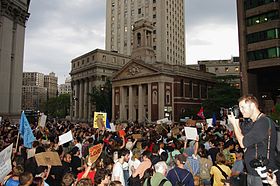 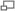 Die Demonstration am 30. September 2011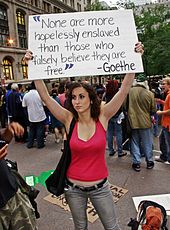 Protestschild, 28. September 2011; „Niemand ist mehr Sklave, als der sich für frei hält, ohne es zu sein.“ - Goethe[1]Occupy Wall Street (englisch für Besetzt die Wall Street; abgekürzt auch OWS) ist eine Protestaktion, bei der seit dem 17. September 2011 der Zuccotti Park in Lower Manhattan in New York City von Demonstranten besetzt und in Liberty Plaza umbenannt wurde,[2] und der Beginn einer Occupy-Wall-Street-Bewegung, nach deren Vorbild weltweit ähnliche Aktionen in zahlreichen Städten ins Leben gerufen wurden bzw. Zusammenschlüsse von Menschen (Occupy-Bewegung) entstanden (siehe auch Graswurzelbewegung), die ähnliche Ziele wie OWS verfolgen.Die Bewegung prangert die soziale Ungleichheit in den Vereinigten Staaten an und sieht in sich die 99 Prozent der Bevölkerung, „die nicht länger die Gier und Korruption von 1 Prozent der Bevölkerung hinnehmen wird“.[3] Die Kritik richtet sich gegen einen zu starken Einfluss der reichsten Amerikaner auf die Politik und Gesetzgebung (sogenannte Plutokratie) sowie eine zu banken- und wirtschaftsfreundliche Politik. Durch eine friedliche, längerfristige Besetzung der Wall Street sollen entsprechende politische Änderungen bewirkt werden.Zu den Protesten hatte das konsumkritische kanadische Magazin Adbusters im Juli 2011 aufgerufen. Es nannte ausdrücklich den Arabischen Frühling, insbesondere die Besetzung des Tahrir-Platzes in Ägypten, als Vorbild.[4] Von der Website fand die Idee ihren Weg in verschiedene linke Foren und es entstand das Twitter-Forum „Occupy Wall Street“.Inhaltsverzeichnis[Verbergen] 1 Verlauf1.1 Vorbereitung1.2 Beginn der Proteste1.3 Pfefferspray-Zwischenfall1.4 Blockade der Brooklyn Bridge1.5 Gewerkschaftsmarsch1.6 Schwerverletzter in Oakland1.7 Räumungen von Protestcamps und Day of Action2 Forderungen3 Medien der Bewegung3.1 Human Microphone3.2 Occupied Wall Street Journal3.3 „We are the 99 percent“4 Unterstützer5 Ausbreitung5.1 Vereinigte Staaten5.2 International5.2.1 Deutschland5.2.2 Österreich5.2.3 Schweiz5.2.4 Vereinigtes Königreich5.2.5 Italien6 Siehe auch7 Weblinks8 Einzelnachweise